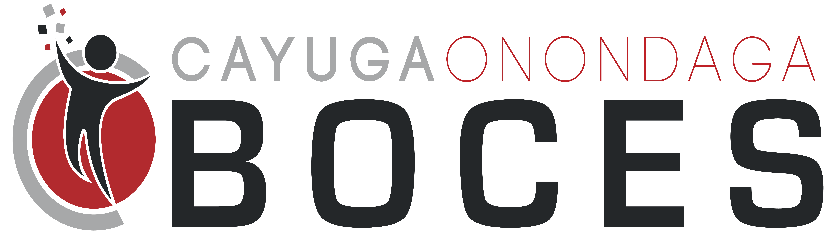 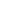 AUTHORIZATION FOR EMERGENCY TREATMENT OF MINORS IN ABSENCE OF PARENTI give permission for my child   ________________________________ DOB ________________                                                       to receive emergency medical, dental or surgical care at the nearest medical facility, without my presence, in case of an emergency situation deemed necessary by the attending physician.  
Medical Conditions:  _____________________________________________________________Allergies: ______________________________________________________________________Other: ________________________________________________________________________

I understand that every effort will be made to contact me and that this form will authorize emergency medical treatment until I arrive at the medical facility or in the event my presence being impossible.  This form is valid for the duration of enrollment in the Cayuga-Onondaga BOCES 2023 Summer STEAM Camp program unless revoked by me.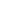 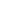 Family Physician_____________________________Phone:                 ___________________________ Emergency contact 1:_____________________________Home Phone:      ___________________________Business Phone: ___________________________Cell Phone:          ___________________________Emergency contact 2:______________________________Home Phone:      ___________________________Business Phone: ___________________________Cell Phone:          ___________________________Date:Signature of Parent or Legal Guardian